Holiday Hours of Operation –2018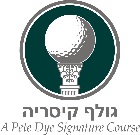 Sunday, September 9th - Erev Rosh Hashanah (New Year’s Eve)Last tee time for 18 holes at 12:00Last tee time for 9 holes at 14:00Proshop, offices and practice range open until 14:00General closure of Club at 16:00Monday, September 10th  - Rosh Hashanah (1st day of New Year)Club open Saturday format (offices are closed)Tuesday, September 11th  – Rosh Hashanah (2nd day of New Year)Club open Saturday format (offices closed)Monday September 17th – The club is openTuesday, September 18th  – Erev Yom Kippur (Eve of the Day of Atonement)Last tee time for 18 holes at 10:00Last tee time for 9 holes at 12:0Proshop, offices and practice range open until 13:00General closure of Club at 14:00Wednesday, September 19th - Yom Kippur (Day of Atonement)COURSE IS CLOSEDSunday,  September  23rd  - Erev Sukkot (Eve of Tabernacles)Last tee time for 18 holes at 12:00Last tee time for 9 holes at 14:00Proshop, offices and practice range open until 14:00General closure of Club at 16:00Monday, September 24th  – Sukkot (Tabernacles)Club open Saturday format (offices closed)Tuesday- Saturday, September 25th – 29th – Chol Hamoed Sukkot (intermediate days of Tabernacles)Open regular format and hourSunday ,  September 30th  – Erev Simchat Torah (eve of Rejoicing of the Torah)Last tee time for 18 holes at 13:00Last tee time for 9 holes at 15:00Proshop, offices and practice range open until 15:00General closure of Club at 17:00Monday, October 1th  – Simchat Torah (Rejoicing of the Law)Club open Saturday format (offices closed)Sunday, October 28th - TRANSITION TO WINTER TIMEHoliday Hours of Operation –2018Sunday, September 9th - Erev Rosh Hashanah (New Year’s Eve)Last tee time for 18 holes at 12:00Last tee time for 9 holes at 14:00Proshop, offices and practice range open until 14:00General closure of Club at 16:00Monday, September 10th  - Rosh Hashanah (1st day of New Year)Club open Saturday format (offices are closed)Tuesday, September 11th  – Rosh Hashanah (2nd day of New Year)Club open Saturday format (offices closed)Monday September 17th – The club is openTuesday, September 18th  – Erev Yom Kippur (Eve of the Day of Atonement)Last tee time for 18 holes at 10:00Last tee time for 9 holes at 12:0Proshop, offices and practice range open until 13:00General closure of Club at 14:00Wednesday, September 19th - Yom Kippur (Day of Atonement)COURSE IS CLOSEDSunday,  September  23rd  - Erev Sukkot (Eve of Tabernacles)Last tee time for 18 holes at 12:00Last tee time for 9 holes at 14:00Proshop, offices and practice range open until 14:00General closure of Club at 16:00Monday, September 24th  – Sukkot (Tabernacles)Club open Saturday format (offices closed)Tuesday- Saturday, September 25th – 29th – Chol Hamoed Sukkot (intermediate days of Tabernacles)Open regular format and hourSunday ,  September 30th  – Erev Simchat Torah (eve of Rejoicing of the Torah)Last tee time for 18 holes at 13:00Last tee time for 9 holes at 15:00Proshop, offices and practice range open until 15:00General closure of Club at 17:00Monday, October 1th  – Simchat Torah (Rejoicing of the Law)Club open Saturday format (offices closed)Sunday, October 28th - TRANSITION TO WINTER TIMEHoliday Hours of Operation –2018Sunday, September 9th - Erev Rosh Hashanah (New Year’s Eve)Last tee time for 18 holes at 12:00Last tee time for 9 holes at 14:00Proshop, offices and practice range open until 14:00General closure of Club at 16:00Monday, September 10th  - Rosh Hashanah (1st day of New Year)Club open Saturday format (offices are closed)Tuesday, September 11th  – Rosh Hashanah (2nd day of New Year)Club open Saturday format (offices closed)Monday September 17th – The club is openTuesday, September 18th  – Erev Yom Kippur (Eve of the Day of Atonement)Last tee time for 18 holes at 10:00Last tee time for 9 holes at 12:0Proshop, offices and practice range open until 13:00General closure of Club at 14:00Wednesday, September 19th - Yom Kippur (Day of Atonement)COURSE IS CLOSEDSunday,  September  23rd  - Erev Sukkot (Eve of Tabernacles)Last tee time for 18 holes at 12:00Last tee time for 9 holes at 14:00Proshop, offices and practice range open until 14:00General closure of Club at 16:00Monday, September 24th  – Sukkot (Tabernacles)Club open Saturday format (offices closed)Tuesday- Saturday, September 25th – 29th – Chol Hamoed Sukkot (intermediate days of Tabernacles)Open regular format and hourSunday ,  September 30th  – Erev Simchat Torah (eve of Rejoicing of the Torah)Last tee time for 18 holes at 13:00Last tee time for 9 holes at 15:00Proshop, offices and practice range open until 15:00General closure of Club at 17:00Monday, October 1th  – Simchat Torah (Rejoicing of the Law)Club open Saturday format (offices closed)Sunday, October 28th - TRANSITION TO WINTER TIMEHoliday Hours of Operation –2018Sunday, September 9th - Erev Rosh Hashanah (New Year’s Eve)Last tee time for 18 holes at 12:00Last tee time for 9 holes at 14:00Proshop, offices and practice range open until 14:00General closure of Club at 16:00Monday, September 10th  - Rosh Hashanah (1st day of New Year)Club open Saturday format (offices are closed)Tuesday, September 11th  – Rosh Hashanah (2nd day of New Year)Club open Saturday format (offices closed)Monday September 17th – The club is openTuesday, September 18th  – Erev Yom Kippur (Eve of the Day of Atonement)Last tee time for 18 holes at 10:00Last tee time for 9 holes at 12:0Proshop, offices and practice range open until 13:00General closure of Club at 14:00Wednesday, September 19th - Yom Kippur (Day of Atonement)COURSE IS CLOSEDSunday,  September  23rd  - Erev Sukkot (Eve of Tabernacles)Last tee time for 18 holes at 12:00Last tee time for 9 holes at 14:00Proshop, offices and practice range open until 14:00General closure of Club at 16:00Monday, September 24th  – Sukkot (Tabernacles)Club open Saturday format (offices closed)Tuesday- Saturday, September 25th – 29th – Chol Hamoed Sukkot (intermediate days of Tabernacles)Open regular format and hourSunday ,  September 30th  – Erev Simchat Torah (eve of Rejoicing of the Torah)Last tee time for 18 holes at 13:00Last tee time for 9 holes at 15:00Proshop, offices and practice range open until 15:00General closure of Club at 17:00Monday, October 1th  – Simchat Torah (Rejoicing of the Law)Club open Saturday format (offices closed)Sunday, October 28th - TRANSITION TO WINTER TIME